LA FONDATION DE L’ONUANALYSE DE TEXTE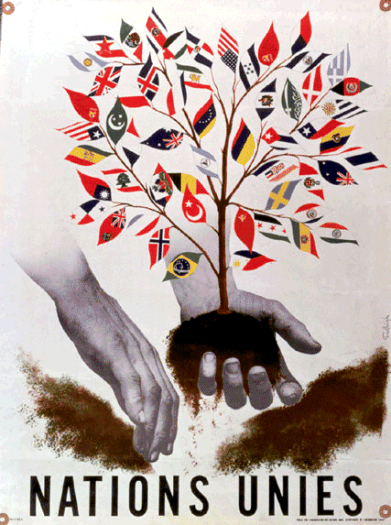 Affiche de l'ONU de 1947A l'origine, l'ONU était composée de 51 Etats qui ont tous été alliés contre l'Allemagne pendant la guerreSYNTHESE ARGUMENTEE : Décrivez les principaux objectifs de l'ONU et montrez comment elle peut assurer la paix dans le mondeLES OBJECTIFS DE L'ONU"Nous, peuples des Nations unies, résolus :- à préserver les générations futures du fléau de la guerre […] ;- à proclamer à nouveau notre foi dans les droits fondamentaux de l'homme, dans la dignité et la valeur de la personne humaine, dans l'égalité de droits des hommes et des femmes, ainsi que des nations grandes et petites ;- à créer les conditions nécessaires au maintien de la justice et du respect des obligations nées des traités […]- à favoriser le progrès social et instaurer de meilleures conditions de vie dans une liberté plus grande ;Et pour cela : - à pratiquer la tolérance, à vivre en paix l'un avec l'autre dans un esprit de bon voisinage ;- à unir nos forces pour maintenir la paix et la sécurité internationales []... ;- à recourir aux institutions internationales pour favoriser le progrès économique de tous les peuples ;Avons décidé d'associer nos efforts pour réaliser ces desseins.Extrait du préambule de la Charte Nations unies, signée à San Francisco, le 26 juin 1945.Présentez le document........................................................................................................................................................................................................................................................................................................................................ ........................................................................................................................................................................................................................................................................................................................................ ........................................................................................................................................................................................................................................................................................................................................ ........................................................................................................................................................................................................................................................................................................................................ Relevez les passages montrant que l'ONU cherche à maintenir la paix dans le monde........................................................................................................................................................................................................................................................................................................................................ ........................................................................................................................................................................................................................................................................................................................................ ........................................................................................................................................................................................................................................................................................................................................ ........................................................................................................................................................................................................................................................................................................................................ Citez d'autres objectifs de l'ONU, en dehors du maintien de la paix........................................................................................................................................................................................................................................................................................................................................ ........................................................................................................................................................................................................................................................................................................................................ ........................................................................................................................................................................................................................................................................................................................................ LE RÔLE DU CONSEIL DE SECURITEArticle 39Le Conseil de sécurité constate l'existence d'une menace contre la paix ou d'un acte d'agression et fait des recommandations ou décide quelles mesures seront prises […] pour maintenir la paix et la sécurité internationalesArticle 41Le Conseil de sécurité peut décider quelles mesures n'impliquant pas l'emploi de la force armée doivent être prises, et peut invter les membres des Nations unies à appliquer ces mesures. Celles-ci peuvent comprendre l'interruption complète ou partielle des relations économiques et des communications ainsi que la rupture des relations diplomatiques.Article 42Le Conseil de sécurité peut entreprendre, au moyen de forces aériennes, navales ou terrestres, toute action qu'il juge nécessaire au maintien ou au rétablissement de la paix et de la sécurité internationales. Cette action peut comprendre diverses opérations […] de Membres des Nations unies."Extrait du chapitre VII de la Charte des Nations unies.Expliquez pourquoi le Conseil de sécurité ne peut pas prendre de décision si les Etats-Unis et l'URSS s'opposent.................................................................................................................................................................................................................................................................................................................................... ........................................................................................................................................................................................................................................................................................................................................................................................................................................................................................................................................................................................................................................................................Présentez l’affiche. Décrivez-la et expliquez-en le sens.................................................................................................................................................................................................................................................................................................................................... ............................................................................................................................................................................................................................................................................................................................................................................................................................................................................................................................................................................................................................................................................................................................................................................................................................................................................................................................................................................................................ ............................................................................................................................................................................................................................................................................................................................................................................................................................................................................................................................................................................................................................................................................................................................................................................................................................................................................................................................................................................................................ ............................................................................................................................................................................................................................................................................................................................................................................................................................................................................................................................................................................................................................................................................................................................................................................................................................................................................................................................................................................................................ ............................................................................................................................................................................................................................................................................................................................................................................................................................................................................................................................................................................................................................................................................................................................................................................................................................................................................................................................................................................................................